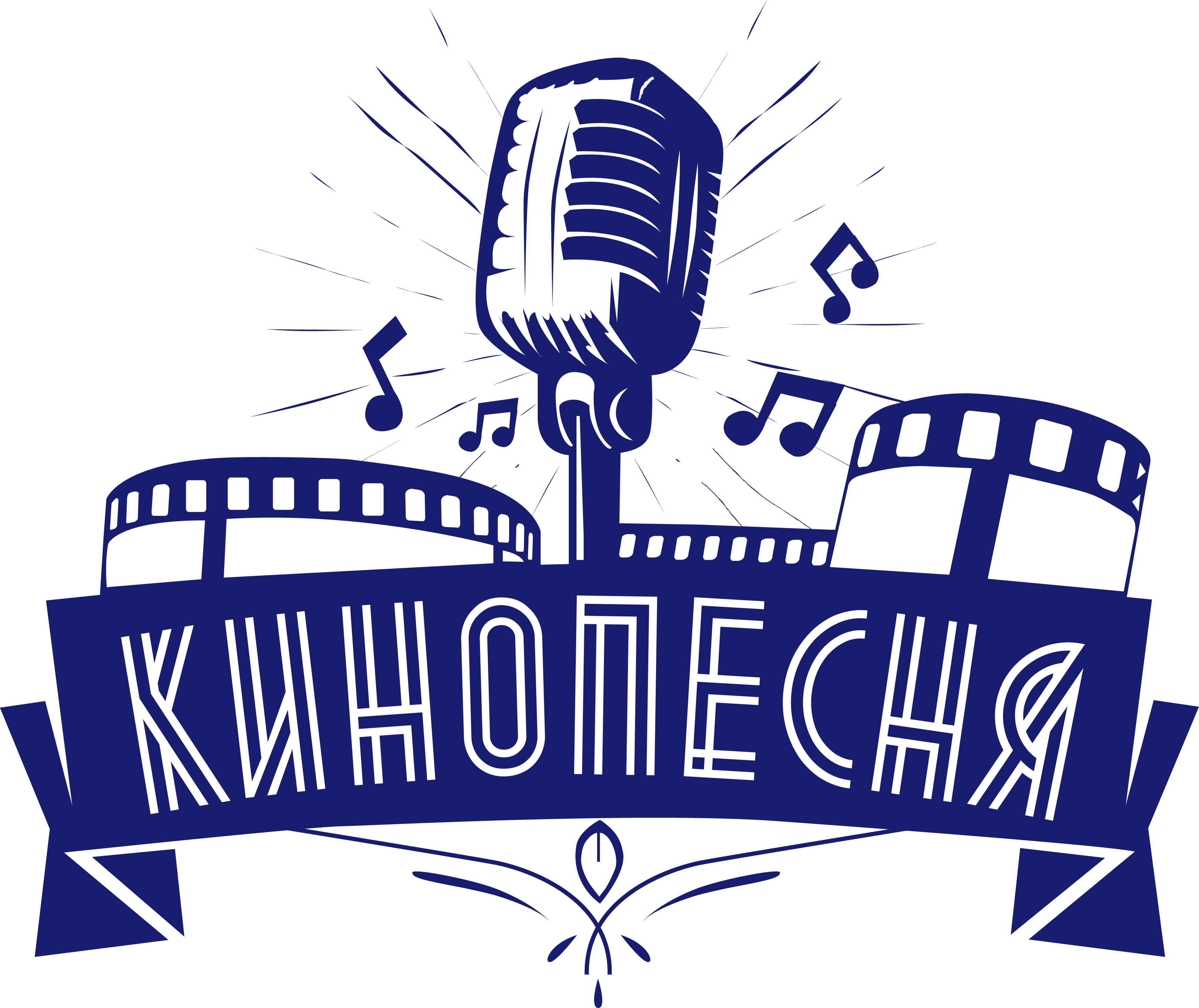 ПОЛОЖЕНИЕТретьего Международного Музыкального Конкурсаавторской песни«КИНОПЕСНЯ»Учредитель конкурса – Продюсерский центр «КИНОПЕСНЯ»Партнеры конкурса:                                           - Федеральная Палата Культуры                                           - Радио «Шансон»                                           - продюсерский центр «PRO-SOUND MUSIC»                                                - компания «Реновация ТВ»                                    - Открытый Фестиваль Кино стран СНГ, Латвии, Литвы, Эстонии «КИНОШОК»                                          - «Дорожное»  FM радиоОрганизаторы конкурса:                       ООО «КИНОПЕСНЯ» г.Москва1.Цели и задачи конкурса:- Раскрытие новых творческих дарований в жанре авторской песни.- Содействие творческому росту авторов и исполнителей.- Популяризация авторской песни.- Укрепление творческих контактов с авторами, исполнителями, фестивалями, проводимыми на территории РФ и стран ближнего и дальнего зарубежья.2.Участники конкурса2.1. К участию в конкурсе допускаются авторы-исполнители, авторы, достигшие 18 лет из России, стран СНГ, ближнего и дальнего зарубежья, и обладающие исключительными правами на произведения.3.Условия проведения и участия в конкурсе3.1. В конкурсную программу участник представляет не более 3-х произведений. Музыкальный жанр , продолжительность звучания не имеют значения. Желательно, чтобы в тексте не было указания на время года, имена. 3.2. Заявки на участие подаются через сайт www.kinopesny.ru, Раздел «ПОДАТЬ ЗАЯВКУ» или на Е-mail: kinopesny@mail.ru ,заполнив форму из Приложения № 13.3. Организационный сбор для участников, прошедших во Второй Финальный Тур, составляет 10 000 руб.3.4. Организационный взнос оплачивается с 15-25 июля 2017 года на реквизиты, предоставленные организатором прошедшим во Второй Финальный Тур.Неявка на конкурс участника не является основанием для возврата организационного взноса.В организационный взнос не входит оплата проезда, проживания и питания иногородних участников фестиваля.4. Порядок, место и время проведения4.1. Конкурс проходит в два этапа:Первый Заочный Тур проходит с 12 июня  по 12 июля 2017 года .Жюри обрабатывает электронные заявки и направляет приглашение во Второй Финальный Тур выбранным конкурсантам на эл.почту.Второй Финальный Тур проходит в Москве 4 и 5 августа 2017 г. О месте проведения будет сообщено дополнительно.4.Жюри конкурсаВладимир Игнатьев — Председатель Жюри, Руководитель Продюсерской Кинокомпании «Медиапрофсоюз», Член Союза Кинематографистов РФ, Член Гильдии Продюсеров России, Продюсер Открытого Фестиваля Кино стран СНГ, Латвии, Литвы, Эстонии «КИНОШОК»Игорь Щербаков — Музыкальный Продюсер Кинокомпании «Медиапрофсоюз», композитор, сценарист.Михаил Шабров — Легендарный поэт-песенник, драматург, сценарист, автор и режиссёр множества музыкальных программ, лауреат почётной премии РАО «За вклад в развитие науки, культуры и искусства», член Правления Международного союза деятелей эстрадного искусства.Екатерина Семенова — Советская и Российская эстрадная певица,                                            актриса, композиторАлександр Цыплухин – руководитель продюсерского центра                            «PRO-SOUND MUSIC»Александр Афанасьев - Художественный руководитель кинофестиваля "КИНОШОК"5.Призы конкурса:5.1. ПОБЕДИТЕЛЬ КОНКУРСАПесня Победителя прозвучит в художественном фильме  с показом на федеральном телеканале Россия, также показ может дальнейшем дублироваться на телеканалах НТВ+, ТВЦ, на кабельных каналах.5.2. ДОПОЛНИТЕЛЬНЫЕ ПРИЗЫ5.2.1. Спецприз - запись песни на студии продюсерсеого центра «PRO-SOUND MUSIC» 5.2.2. Спецприз от компании «Реновация ТВ» 5.2.3. Несколько участников Второго Финального Тура получат индивидуальные приглашения принять участие в музыкальных мероприятиях продюсерского центра «КИНОПЕСНЯ», а также в ГАЛА-КОНЦЕРТЕ.Посещение таких мероприятий дает дополнительную возможность установить деловые контакты с режиссерами, саундпродюсерами, представителями музыкальных компаний.5.2.4. Всем участниками Второго Финального Тура продюсерское агентство «КИНОПЕСНЯ» предоставит возможность заключить «Договор о продвижении авторских музыкальных произведений в сфере киноиндустрии» .5.2.5. Все участники Второго Отборочного Тура получат памятные сувениры конкурса и Дипломы Лауреатов.Организаторы фестиваля не несут ответственность перед авторами произведений и песен, исполняемых участниками фестиваля! Заполняя анкету участника фестиваля, участник берет на себя все обязательства перед Российским авторским обществом, согласно закону об авторских правах.Контакты организаторов:г. Москва, ул. С.Эйзенштейна д.8, офис 223-2258 931 300 58 15 Елена Смирнова  e-mail:kinopesny@mail.ru  www.kinopesny.ruПриложение № 1 к Положению третьего Международного Музыкального Конкурса «КИНОПЕСНЯ»ЗАЯВКА УЧАСТНИКАФИО участникаКонтактный телКонтактный emailСсылка (при наличии) на видеозапись выступленияО себе:Прикрепить песню в формате mp3